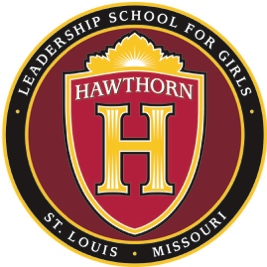 Hawthorn Board of Directors MeetingMonday, January 8, 2018       5:00 p.m. 1901 N. Kingshighway Blvd., St. Louis, MO 63113Conference Call Number: 1 (515) 739-1030     Meeting ID: 102-640-373#Our Mission Statement: Hawthorn Leadership School for Girls provides a safe, nurturing and stimulating environment that enables young women from diverse backgrounds to achieve academic success in a college preparatory program and to become leaders in their communities and professions.Call to OrderPublic Comment (please sign in)Approval of Consent Agenda (2 minutes)Committee ReportsFinance (Jessica Portis) – financials and 2018-19 planning  (15 minutes)Development/Foundation (Mary Stillman) (10 minutes)Building and Grounds (Tim Rowbotton/Mary Stillman) – long term considerations (15 minutes)Discussion/questions on written reports (5 minutes)Principal’s Report (15 minutes) Teach for America (5 minutes)New Business/Board Q and AClosed session to consider personnel mattersAdjournFUTURE 2018 BOARD MEETINGS ALL AT 5:00 P.M. AT HAWTHORN:February 12April 9May 14 June 11Hawthorn Board of Directors MeetingConsent Agenda(Applicable documentation distributed to the Board)Approval of the Minutes of the prior meetings of the Board of Directors Check Ledger 